Технологическая карта занятия по шахматам для учащихся 1 класса.Тип занятия: изучение нового материала.Тема: «ШАХМАТНЫЕ ФИГУРЫ. Белые, черные, ладья, слон, ферзь, конь, пешка, король».Цель: 1) Разучить названия шахматных фигур;2) Научить различать шахматные фигуры;3)Запомнить расстановку фигур на доске.Планируемые достижения:Предметные: выучить названия шахматных фигур, научиться  различать чёрные и белые фигуры.Метапредметные:Регулятивные ууд: учитывать установленные правила названия и расстановки шахматных фигур на доске;Познавательные ууд: осуществлять поиск необходимой информации на уроке посредством карточек;Коммуникативные ууд: задавать вопросы о фигурах и способах их расстановки на доске;Личностные ууд: формировать устойчивый интерес и положительную мотивацию к игре в шахматы, учиться оценивать результаты своей деятельности на занятии.Материально-техническое обеспечение: шахматы, карточки с изображением фигур, магнитная доска, мешочки для дополнительного задания, карточки- светофорики для рефлексии.Приложение 1.Стихи.Черно-белая доска - Родственница сетки, Бело-черные цвета Чередуют клетки. Пешка – маленький солдат, Храбрый и отважный, Ход в две клеточки она Делает однажды. За шеренгой пешек в ряд Выстроился штаб: Ферзь, король, ладья и конь Рядышком стоят. Конь с G2 на K4 Ходит буквой “Г”, Через головы скакать Может он вполне. Слон наискосок идет, Только прикажи. В плен противник попадет, Вставший на пути. Лодка армии – ладья Плавает легко Влево, вправо, взад, вперед, Прямо как в кино. Очень важная фигура В шахматном мирке - Ферзь! Его кандидатура Принята везде. Может он ходить и прямо, И наискосок. Высоко его оценит Опытный игрок. И последняя фигура – Шахматный король. Быть особенно он должен Защищен тобой. Ходит очень осторожно На один шажок, Ненавидит слово “Шах”. Вот и все, дружок. Остается все фигуры Подравнять в ряду И, терпеньем запасясь, Начинать игру.Приложение 2.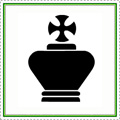 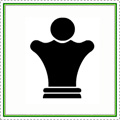 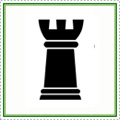 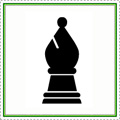 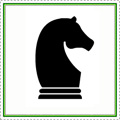 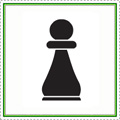 № п/пЭтап занятияДеятельность учителяДеятельность обучающихся1Создание проблемной ситуации.Формулирование проблемы.-Мы с вами уже знаем как выглядит шахматное поле. Чем на нём играть?-А какие же фигуры должны на нём стоять? Кто знает их название?-Фигурами.(Если дети знают название,то называют).-Сшахматными фигурами.Формируем умение формулировать цельзанятия.Формируется интерес к шахматам.Дети обосновываюсвой ответ.(Дети переворачивают карточки по- одному, говорят название фигуры).Дети находят сходства и различия фигур.Ученики сравнивают фигуры.Учатся строить высказывания.(Расставляют фигуры на доске, каждую на своё место).Ответы детей.(Дети задаю друг другу придуманные вопросы, если затрудняются, то помогает учитель).2Формулирование цели занятия.-С чем мы должны сегодня познакомиться, чтобы научиться играть в шахматы?-Фигурами.(Если дети знают название,то называют).-Сшахматными фигурами.Формируем умение формулировать цельзанятия.Формируется интерес к шахматам.Дети обосновываюсвой ответ.(Дети переворачивают карточки по- одному, говорят название фигуры).Дети находят сходства и различия фигур.Ученики сравнивают фигуры.Учатся строить высказывания.(Расставляют фигуры на доске, каждую на своё место).Ответы детей.(Дети задаю друг другу придуманные вопросы, если затрудняются, то помогает учитель).3Выдвижение гипотез.Учитель показывает шахматные фигуры.Читаются стишки про фигуры.-Фигурами.(Если дети знают название,то называют).-Сшахматными фигурами.Формируем умение формулировать цельзанятия.Формируется интерес к шахматам.Дети обосновываюсвой ответ.(Дети переворачивают карточки по- одному, говорят название фигуры).Дети находят сходства и различия фигур.Ученики сравнивают фигуры.Учатся строить высказывания.(Расставляют фигуры на доске, каждую на своё место).Ответы детей.(Дети задаю друг другу придуманные вопросы, если затрудняются, то помогает учитель).4Поиск способов решения проблемы.Детям даётся задание угадать фигуры на карточках.Игра «Угадай-ка»(в непрозрачных мешочках лежат фигуры, дети должны на ощупь угадать их название). -А почему ты думаешь, что это именно та фигура?-Давайте посмотрим как должны стоять фигуры на доске.Вывешивается рисунок с расположением фигур.-Фигурами.(Если дети знают название,то называют).-Сшахматными фигурами.Формируем умение формулировать цельзанятия.Формируется интерес к шахматам.Дети обосновываюсвой ответ.(Дети переворачивают карточки по- одному, говорят название фигуры).Дети находят сходства и различия фигур.Ученики сравнивают фигуры.Учатся строить высказывания.(Расставляют фигуры на доске, каждую на своё место).Ответы детей.(Дети задаю друг другу придуманные вопросы, если затрудняются, то помогает учитель).5Формулирование выводов.-Назовите шахматные фигуры, кто запомнил.-Найдите на доске правильное место для каждой фигуры.-Придумайте для своего соседа вопрос про шахматные фигуры или про то, как их расставить на доске.-Фигурами.(Если дети знают название,то называют).-Сшахматными фигурами.Формируем умение формулировать цельзанятия.Формируется интерес к шахматам.Дети обосновываюсвой ответ.(Дети переворачивают карточки по- одному, говорят название фигуры).Дети находят сходства и различия фигур.Ученики сравнивают фигуры.Учатся строить высказывания.(Расставляют фигуры на доске, каждую на своё место).Ответы детей.(Дети задаю друг другу придуманные вопросы, если затрудняются, то помогает учитель).Оценивание результатов, которые мы достигли (рефлексия).Учитель раздаёт конвертики с карточками- светофориками.-Перед вами лежат карточки- светофорики. Оцените свои достижения на занятии.(Красный- ничего не запомнил, не понял, занятие не понравилось; жёлтый- запомнил не всё, ещё нужно повторить, не всё понравилось, было скучно; зелёный- всё понял, запомнил названия, занятие понравилось.Дети учатся оценивать свои достижения на занятии.